Dressurlehrgang bei Dorothee Lehan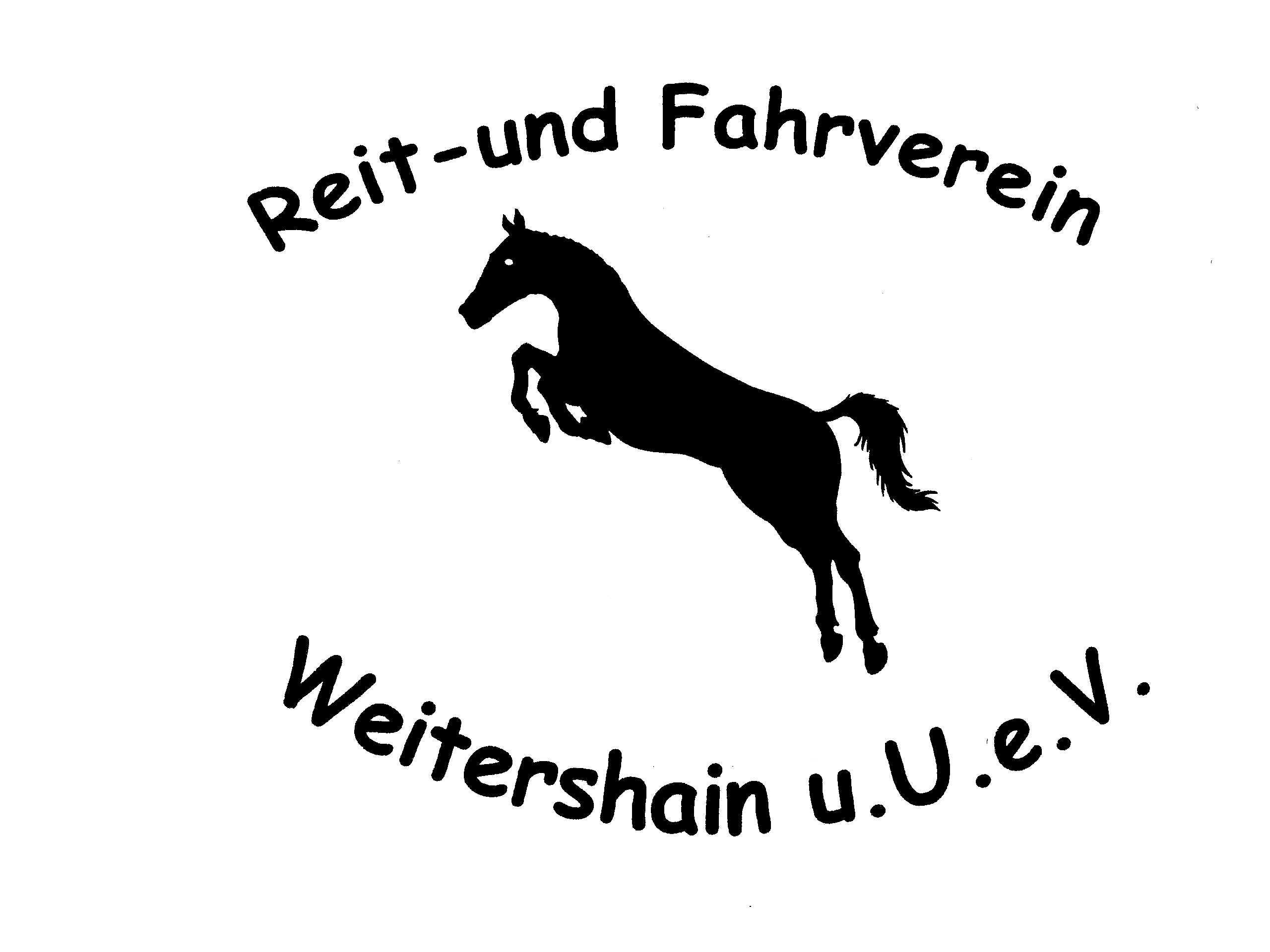 am 04. und 05. Januar 2020 in WeitershainDer Lehrgang umfasst 2 Einzeleinheiten a´30 Minuten  inkl. Theorieteil Samstag Abends. Teilnehmerzahl: bis 12 Reiter – Pferd PaareKosten: 75 € für beide Tage Lehrgang inkl. Theorie, Theorie einzeln: 10 €Box: 10 € pro Tag (begrenzt vorhanden)Hallennutzung: 10 € für beide TageOrt: Reithalle der Familie Neuss, Bernsfelder Str. 25, 35305 GrünbergWeitere Fragen sowie Anmeldungen bitte an Sarah Schmidt 015786735076 oder schmidt.sarah@me.com Boxen- oder Paddock Reservierung bitte direkt mit Familie Neuss klären06634-8481, 01726865709 oder kathi_pilo@yahoo.de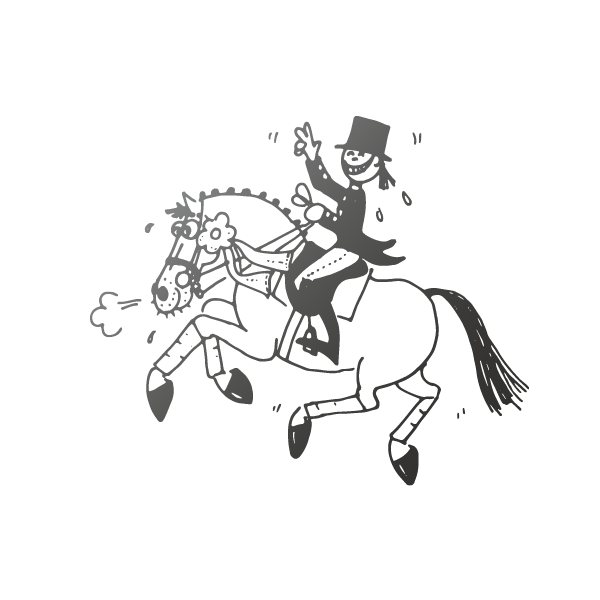 AnmeldungHiermit melde ich michName:_____________________________________________Adresse:____________________________________________Email:_____________________________________________Telefonnummer:___________________ Geb.:_______________Mit meinem Pferd :____________________________________Alter:__________________ Geschlecht:___________________für den Kurs an.Ausbildungsstand: ____________________________________________________________________________________________________Bitte überlegt euch im Voraus schon woran ihr gerne Arbeiten möchtet und was eure Schwachstellen sind, bei denen sie euch helfen soll. Die Anmeldung ist erst mit Begleichung der Lehrgangskosten wirksam.__________________________________________________Ort, Datum			         					Unterschrift